ПроектПОЛОЖЕНИЕо формах, периодичности и порядке текущего контроля успеваемости, промежуточной аттестации обучающихся бюджетного учреждения дополнительного образования Ханты-Мансийского автономного округа – Югры «Спортивная школа «Центр адаптивного спорта» (далее  – Учреждение)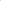 1. ОБЩИЕ ПОЛОЖЕНИЯ1.1. Настоящее Положение разработано в соответствии с Федеральными законами от 29.12.2012 № 273-ФЗ «Об образовании в Российской Федерации»,  от 04.12.2007 № 329-ФЗ «О физической культуре и спорте в Российской Федерации», приказами Министерства спорта Российской Федерации от 30.11.2022 № 1100 «Об утверждении федерального стандарта спортивной подготовки по виду спорта «спорт слепых», от 28.11.2022 № 1084 «Об утверждении федерального стандарта спортивной подготовки по виду спорта «спорт лиц с поражением опорно-двигательного аппарата», от 28.11.2022 № 1082 «Об утверждении федерального стандарта спортивной подготовки по виду спорта «спорт лиц с интеллектуальными нарушениями», от 22.11.2022 № 1051 «Об утверждении  федерального стандарта по спортивной подготовки виду спорта «спорт глухих», дополнительными образовательными программами спортивной подготовки по видам адаптивного спорта (далее – программы).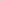 1.2. Настоящее положение регламентирует формы, порядок и периодичность проведения текущего контроля уровня подготовленности, промежуточной аттестации обучающихся.1.3. Внесение изменений и дополнений в настоящее Положение осуществляется по решению Тренерского совета и утверждается приказом директора Учреждения.2. ВИДЫ КОНТРОЛЯ УСПЕВАЕМОСТИ ОБУЧАЮЩИХСЯ2.1. Обязательным элементом учебно-тренировочного процесса является систематический контроль успеваемости (уровня подготовленности) обучающихся Учреждения.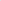 2.2 Основными видами контроля являются:	– текущий контроль уровня подготовленности обучающихся; 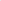           – промежуточная аттестация обучающихся (выполнение контрольно-переводных нормативов по окончанию учебного года).	2.3. Каждый вид контроля имеет свои цели, задачи и формы.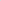 2.4. Сроки контрольных мероприятий в Учреждении проводятся в соответствии с учебным планом.3. ПОРЯДОК ПРОВЕДЕНИЯ ТЕКУЩЕГО КОНТРОЛЯ3.1. Целью текущего контроля уровня подготовленности обучающихся является определение показателей учебно-тренировочной и соревновательной деятельности, диагностики исходного уровня физической подготовленности, функциональных возможностей обучающихся, роста динамики развития и усвоения ими изученного материала по программам дополнительного образования спортивной подготовки по видам адаптивного спорта (дисциплинам) (далее – программа).3.2. Текущий контроль уровня подготовленности применяется ко всем обучающимся Учреждения.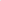 3.3. Основными задачами проведения текущего контроля являются:– осуществление контроля состояния здоровья, привитие гигиенических навыков и привычки неукоснительного выполнения рекомендаций врачей;– осуществление контроля, определяющего эффективности подготовки обучающихся на всех этапах многолетней подготовки.3.4. Текущий контроль успеваемости обучающихся осуществляется тренерским составом:– во время проведения учебно-тренировочных занятий;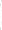 – во время учебно-тренировочных мероприятий. 3.5. В качестве результатов текущего контроля анализируются следующие показатели: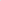 – уровень посещаемости учебно-тренировочных занятий;– количество учебно-тренировочных дней, занятий, соревновательных дней, стартов обучающихся;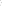 – уровень освоения материала программы, выраженный в выполняемых объемах учебно-тренировочной нагрузки в период обучения.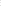 3.6. Контроль осуществляется систематически тренерами-преподавателями и отражается в журналах учета посещаемости учебно-тренировочных занятий.3.7. Основными формами текущего контроля успеваемости являются: – контрольные тренировки; – соревнования.4. ПОРЯДОК ПРОВЕДЕНИЯ ПРОМЕЖУТОЧНОЙ АТТЕСТАЦИИ4.1. Промежуточная аттестация обучающихся – это прием контрольно-переводных нормативов, предусмотренных учебно-тренировочным планом, с целью перевода обучающихся на следующий этап обучения по программам.4.2. Промежуточная аттестация проводится с целью определения показателей учебно-тренировочной и соревновательной деятельности обучающихся: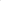 – получения достоверных данных различных показателей по общей физической и специальной подготовке обучающихся для оценки эффективности спортивной тренировки и перевода на следующий этап спортивной подготовки;– определения перспектив дальнейшей работы с обучающимися; – получения объективной информации для подготовки решения заседания комиссии Учреждения по приему и сдаче контрольно-переводных нормативов. 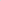 4.3. Промежуточная аттестация проводится в форме контрольно-переводных нормативов (май) по общей физической и специальной физической подготовке в соответствии с требованиями программ.4.4. Задачами промежуточной аттестации являются:– выявление степени практических умений и навыков у обучающихся по этапам спортивной подготовки;– определение уровня развития спортивных способностей обучающихся; – выявление динамики развития спортивной формы и прогнозирования спортивных достижений;– соотнесение прогнозируемых и реальных результатов реализации программ; 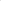 	– внесение необходимых корректив в содержание и методику учебно-тренировочного процесса.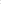 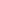 4.5 Промежуточная аттестация обучающихся проводится в группах этапа начальной подготовки, учебно-тренировочного этапа (этапа спортивной специализации), этапа совершенствования спортивного мастерства и высшего спортивного мастерства.4.6. Содержание и формы проведения промежуточной аттестации обучающихся устанавливаются в соответствии со спецификой реализации программ и определяются в каждой программе индивидуально в соответствии с Федеральным стандартом спортивной подготовки по виду адаптивного спорта.4.7. Содержание промежуточной аттестации должно соответствовать целям и задачам программ, выявлять уровень подготовки обучающихся, владение практическими умениями и навыками, необходимыми для усвоения программ, уровень развития спортивных способностей.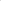 4.8. Для контроля за проведением промежуточной аттестации формируется комиссия Учреждения по приему и сдаче контрольно-переводных нормативов.4.9. Сдача контрольно-переводных нормативов является основанием для перевода обучающихся на следующий этап спортивной подготовки. Перевод осуществляется решением комиссии Учреждения по приему и сдаче контрольно-переводных нормативов.4.10. Комиссия осуществляет свою работу, согласно утвержденному директором Учреждения графику проведения контрольно-переводных нормативов.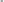 4.11. После каждого приема нормативов комиссией заполняется протокол сдачи контрольно-переводных нормативов, который подписывается членами комиссии и тренером-преподавателем.4.12. Обучающиеся, не сдавшие нормативы согласно графику, по уважительной причине, могут сдать нормативы в более поздние сроки по ходатайству тренера-преподавателя. 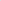 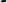 Обучающиеся, не выполнившие требования дополнительной образовательной программы спортивной подготовки по видам адаптивного спорта (дисциплинам) и не сдавшие контрольно-переводные нормативы, не переводятся на следующий этап обучения и имеют возможность продолжить обучение повторно на том же этапе (но не более одного года), либо быть переведенными на программы физкультурно-оздоровительной направленности.Вопрос о продолжении спортивной подготовки для данной категории обучающихся рассматривается на тренерском совете, на основании данных контрольно-переводных нормативов обучающихся и рекомендаций тренерского совета.4.13. Промежуточная аттестация на этапе начальной подготовки.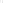 Осуществляется при условии положительных результатов сдачи контрольно-переводных нормативов по общей физической и специальной физической подготовке, отсутствии медицинских противопоказаний для занятий избранным видом адаптивного спорта (дисциплине).Обучающийся считается аттестованным на этапе начальной подготовки и может быть переведен на учебно-тренировочный этап при условии: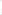 – выполнения программы;– выполнения контрольно-переводных нормативов данного этапа обучения.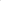 	4.14. Промежуточная аттестация на учебно-тренировочном этапе (этапе спортивной специализации).Осуществляется при условии положительных результатов сдачи контрольно-переводных нормативов по общей физической и специальной физической подготовке, выполнении спортивных разрядов и отсутствии медицинских противопоказаний для занятий избранным видом адаптивного спорта (дисциплине). 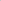 Обучающиеся на учебно-тренировочном этапе (этапе спортивной специализации) считаются аттестованными, при условии выполнения программы данного этапа спортивной подготовки в полном объеме.4.15. Промежуточная аттестация на этапе совершенствования спортивного мастерства.Осуществляется при условии положительных результатов сдачи контрольно-переводных нормативов по общей физической и специальной физической подготовке, положительной динамики прироста спортивных результатов, отсутствия медицинских противопоказаний и выполнении спортивного разряда «кандидат в мастера спорта».  Обучающиеся на этапе совершенствования спортивного мастерства считаются аттестованными, при условии выполнения программы данного этапа спортивной подготовки в полном объеме.4.16. Промежуточная аттестация на этапе высшего спортивного мастерства.Осуществляется при условии положительных результатов сдачи контрольно-переводных нормативов по общей физической и специальной физической подготовке, положительной динамики прироста спортивных результатов, отсутствия медицинских противопоказаний и выполнении спортивного звания «Мастер спорта России».Обучающиеся на этапе высшего спортивного мастерства считаются аттестованными, при условии выполнения программы данного этапа спортивной подготовки в полном объеме.4.17. Неудовлетворительные результаты промежуточной аттестации по большинству нормативов могут служить основанием для отчисления обучающегося из Учреждения.5. ДОКУМЕНТАЦИЯ И ОТЧЕТНОСТЬДокументацией текущего контроля уровня подготовленности обучающихся, промежуточной аттестации обучающихся являются: 		–  протоколы спортивных соревнований;– протоколы сдачи и контрольно-переводных нормативов; – протокол заседания комиссии Учреждения по приему и сдаче контрольно-переводных нормативов.  		– приказ по зачислению и переводу обучающихся на последующие этапы обучения. 6. ПРАВА И ОБЯЗАННОСТИ ОБУЧАЮЩИХСЯ ПРИ ПРОВЕДЕНИИ ПРОМЕЖУТОЧНОЙ АТТЕСТАЦИИ6.1. Перевод обучающихся в группу следующего этапа спортивной подготовки проводится решением заседания комиссии Учреждения по приему и сдаче контрольно-переводных нормативов на основании выполнения контрольно-переводных нормативов по общей физической и специальной физической подготовке, при условии выполнения программы данного этапа спортивной подготовки в полном объеме.6.2. Результаты промежуточной аттестации фиксируются тренерами-преподавателями в протоколах сдачи контрольно-переводных нормативов.7. ЗАКЛЮЧИТЕЛЬНЫЕ ПОЛОЖЕНИЯ7.1. Тренер несет ответственность за достоверность информации, представленной в протоколах контрольно-переводных нормативов и своевременное предоставление документации.7.2. Комиссия Учреждения по приему и сдаче контрольно-переводных нормативов несет ответственность за объективную оценку результатов аттестации обучающихся и своевременное составление отчетной документации.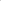 7.3. Настоящее положение вступает в силу с 1 сентября 2023 года.